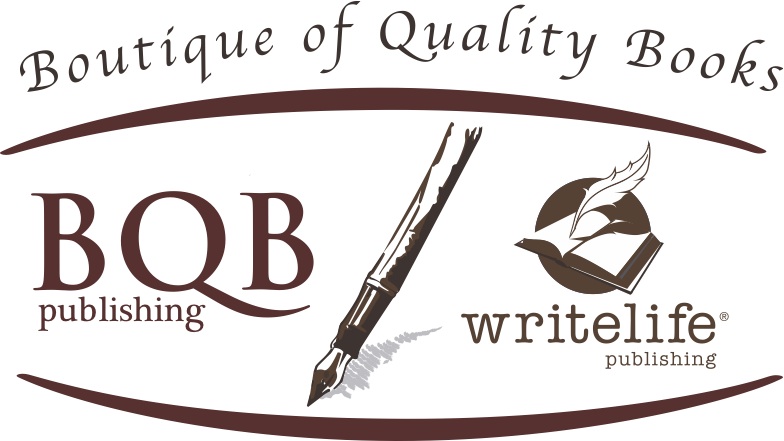 BOOK REVIEW INFORMATIONAUTHOR: Drew BridgesTITLE:	Billion Dollar Bracket   PUBLISHER: BQB Publishing (an imprint of Boutique of Quality Books Publishing)PUBLISHER CONTACT INFORMATION: Terri LeidichPUBLISHER ADDRESS: 960 Oaktree Blvd, Christiansburg, VA 24073PUBLISHER PHONE #: 678-316-4150DISTRIBUTOR: IPG, www.ipgbook.comDATE OF PUBLICATION: December 1, 2020INTENDED AUDIENCE: AdultCATEGORY: Suspense/Action & AdventurePRINT PRICE: US $15.95; CANADA $20.95 EBOOK PRICE: US $6.99; NUMBER OF PAGES: 170ISBN: 978-1-945448-89-8 (p); 978-1-945448-90-4 (e)LCCN: ordered No illustrations, index, or bibliography included 